WONDERTECH SILICONE BASE FORMERSWondertech Silicone Base Formers are made from silicone rubber. Easy to use – simply pour stone, level off the stone, and then place the teeth cast on the form. They are reusable. They come in a set of 5 per box – Small Full Arch, Medium Full Arch, Large Full Arch, Right and Left Quadrants. Item# 430 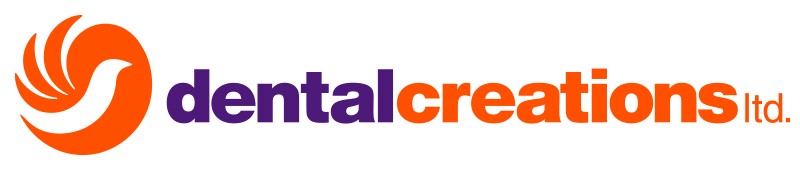 Suggested Retail Price $28.49